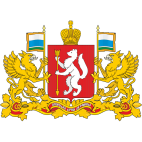 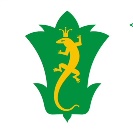 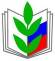 ПРОФЕССИОНАЛЬНЫЙ СОЮЗ  РАБОТНИКОВ НАРОДНОГО ОБРАЗОВАНИЯ РОССИИПОЛЕВСКАЯ    ОРГАНИЗАЦИЯ  ПРОФСОЮЗА (18 августа) 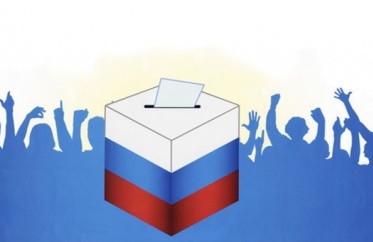 УЧАСТИЕ  В ВЫБОРНОЙ КАМПАНИИ19 сентября у нас пройдут выборы в органы законодательной власти. Для нас это период общения с кандидатами и активного продвижения вопросов достойной оплаты труда и социальной поддержки работников. Для кандидатов в депутаты Законодательного Собрания Свердловской области у нас два основных наказа: поддержать увеличение размера «подъемных» для молодых специалистов и выделение средств на оплату коммунальных услуг педагогам – съёмщикам жилья коммерческого найма при утверждении бюджета.Что касается увеличения размера «подъемных» - в 2019 году министерством образования и молодежной политики был подготовлен проект постановления об увеличении их размера до 100 тысяч в городе и до 150 на селе. Проект не прошел согласование министерства финансов, поскольку на эти цели в бюджете требовалось дополнительно 66 млн рублей.В соответствии с законодательством размер пособия утверждается постановлением Правительства Свердловской области. Изменений в областной закон об образовании для этого не требуется. Наше министерство поддерживает данное предложение, но средства на это в государственной программе «Развитие системы образования и реализация молодежной политики в Свердловской области до 2025 года» не предусмотрены. Вопрос вносится вопрос в повестку на 7 октября – Всемирный день борьбы «За достойный труд!»Аналогичная ситуация с решением вопроса коммунальных льгот - там также требуется внесение изменений в Постановление Правительства Свердловской области № 690-ПП от 26.06.2012 «О Порядке назначения и выплаты компенсаций расходов на оплату жилого помещения и коммунальных услуг отдельным категориям работников бюджетной сферы в поселках городского типа и сельских населенных пунктах, расположенных на территории Свердловской области, и пенсионерам из их числа».Для кандидатов в депутаты Государственной Думы Российской Федерации у нас ( Профсоюз) следующие наказы:1. Дополнить закон «Об образовании» нормой о том, что средняя заработная плата в субъекте Российской Федерации – это гарантия оплаты труда учителя за одну норму труда (18 часов).2. Принять норму об обязательной отработке по специальности  в случае получения образования по педагогической направленности за счет средств бюджета или  о возврате в бюджет полной суммы стоимости обучения.3.  Установить для педагогических работников право приема их детей в детские сады и школы вне очереди и по месту работы родителей; 4. Дать право на досрочное назначение страховой пенсии по старости в связи с педагогической деятельностью заведующим детских садов, инструкторам по физической культуре, педагогам-психологам и педагогам дополнительного образования; 5.Установить порядок индексации заработной платы в связи с ростом потребительских цен на товары и услуги в государственных и муниципальных учреждениях).  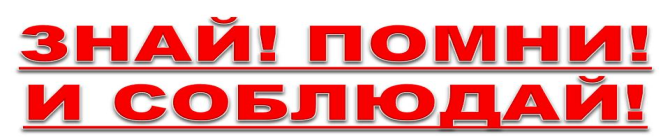 